Zapraszamy wszystkie klasy IV-VI do udziału w Konkursie  Polub Baterie
Konkurs ma na celu edukację ekologiczną w zakresie ograniczania negatywnego wpływu zużytych baterii i zużytych akumulatorów na środowisko, poprzez przeprowadzenie działań edukacyjnych w szkołach podstawowych. Konkurs hasło/rymowankę dla klas IV-VI, najlepiej oddającą potrzebę i sens właściwego postępowania ze zużytymi bateriami. lub na projekt pojemnika na baterie(forma pracy dowolna)  .Prace oddajemy do 25 marca 2016  do pani Anny Rydz s.124 lub Ewy Kirsz s.105 lub wysyłamy email:liviaaleksandra@gmai.com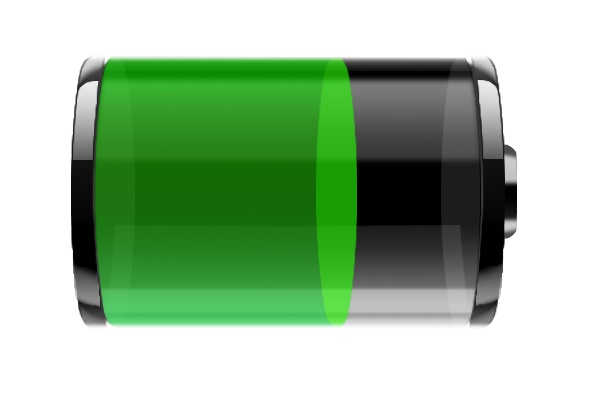 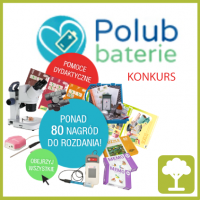 